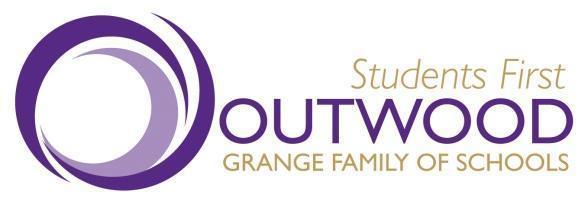 Head of MFLOutwood Academy ShaftonRequired from September 2021. Salary Range: L1 - L5Are you an enthusiastic and dedicated teacher of MFL looking for a new challenge in an Outstanding Trust? Come and join our amazing team at Outwood Academy Shafton!We are seeking a Head of MFL with the drive and vision to deliver excellence in MFL in a school where success in Languages is a clear focus. Including you, the team will be composed of 4 teachers.You will be leading three strong, well established teachers who are fully dedicated to both language learning and the Shafton community. The team has a proven track record of achieving excellent GCSE results in both French and German and would be excited to expand this language offer. You will ensure effective teaching and learning continues to be in place in MFL to ensure outstanding outcomes for students and increased numbers studying MFL at GCSE.Outwood Academy Shafton is one of 22 Secondary Academies in Outwood Grange Academies Trust. Being part of the Trust means that all staff have access to excellent opportunities for professional development at all levels, with scope to build a career across a range of schools. In MFL there is a dedicated team of Directors who provide subject specific CPD and in school support to ensure that quality teaching and learning leads to outstanding outcomes for all students. The MFL Department at Outwood Academy Shafton currently offers French in Years 7 & 8 and French & German to GCSE. Therefore successful applicants will offer French as a main language but either German or Spanish as a second language would be desirable. We are looking for an inspiring leader who has high aspirations for both staff and students, who is committed, and passionate about language learning. Leadership experience is not essential, but applicants must be able to demonstrate the skills required to lead a department. Application is by submission of a completed application form. Application forms and relevant job specification and job description are available on the Outwood Academies Website https://recruitment.outwood.com/  only applications completed on an original Outwood application form will be considered; incomplete application forms and CV’s will not be considered.  If you are interested, please apply now! We invite you to contact Carine Seimandi (c.seimandi@outwood.com) should you have any questions or require further details. Closing date: Friday 12 March 2021 at 12:00noon.Interviews: Thursday 18 March 2021. The Outwood Grange Academies Trust is committed to safeguarding and promoting the welfare of children. All appointments will be subject to a satisfactory DBS check. 